All raised funds will be used to purchase 
Recycling Bin Enclosures throughout the school.  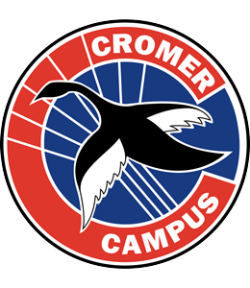 
$500 LUCKY DOOR PRIZE 
for one of our Lucky Diners!Be sure to check out our Online Auction prizes: weekends away, vouchers, experiences, services and more!  
REGISTER NOW and start BIDDING: 
http://CromerCampus.famb.bid

Our Golf & Dinner event would never be a success without the generous support of our Sponsors.  THANK YOU!